THE FORMAT FOR THE 2019 ADIRONDACK ADVENTURE HAS NOT CHANGED The main reasons are (1) Potential fluctuation in the exchange rate between the US Dollar and the CANADIAN dollar and the (2) need to push ownership of weekend registration and accommodations down to the individual scout groups.BACKGROUND: PREVIOUS ADIRONDACK ADVENTURES ISSUES ENCOUNTEREDUS Accommodations underwent repair, forcing adjustments of accommodation numbers and at times different weekendsLate registrations and registrations outside of the normal process resulted in overbooking of snow shoes which caused further manipulation of weekend selectionACC bumped our Scout groups out of accommodation due to lack of membership2019 ADIRONDACK ADVENTURE As a result of the issues encountered on previous Adirondack Adventures, the following guidelines will be used for the 2019 Adirondack AdventureScout groups will take care of booking any payment of their accommodations.Scout groups will send a cheque made payable to the “Voyageur Council Service Alliance” for $5 per person who attends the 2018 Adirondack Adventure event. In addition there is a $3 charge per pair for rental charge for Snow shoes and a charge of $2 per pair of microspikes.These fees are to help offset the costs associated with running the event.The fee also helps offset the cost of Maintenance/repairs for Snow shoes (tools/wire/replacement clips) and ancillary equipment such as Leader backpacks, rope, printing of maps, multi-tools for on-situation repairs on hikes) Information Package
ACCOMMODATION AND RESERVATIONSGroups should review the list of accommodations that has been provided.    The list of accommodations is by no means a complete list and Scout groups are welcome to go where they please.  However, these places have sufficient space to accommodate both large and small groups of scout youth and adults.Scout groups are now responsible for reservation and payment of accommodation of their choice. It is highly recommended that Scout groups make reservations as early as possible for the following reasons:Lake Placid is very popular in winter and accommodation gets booked up fast. There is a limit of 33 snow shoes per weekend.  .There is a 21 pairs of Microspikes per weekend, first come, first served.When making a reservation, Scout groups should follow these guidelines:Method 1:Open your web browser: and type the following URLhttps://drive.google.com/open?id=19djxL4dErrRpsjXGAswJeHRj-BOTrHA3Fill in the required information in the weekend of your choice.Send payment to address below to confirm snowshoe and microspike reservations.Method 2:Send an email to Dave Skinner (scouterdave1stgc@gmail.com) listing the following:Number of attendees (adult and youth)Weekend of choiceAccommodation of choice – for information of other groups onlyAttendee Information List – page 11 and 12 of this documentSend by mail:  (Dave Skinner – 18 Montebello Lane, Kanata, K2L 1X6)Attendee Information ListCheque made payable to “Scouts Canada Voyageur Council Service Alliance” for the amount stated on the Attendee list. Snowshoes and Microspikes will not be reserved until payment is received!SNOW SHOE RESERVATIONPlease note that there is a maximum of 33 pairs of snow shoes per weekend.  Once they are gone, they are gone.  Groups will then have to make their own plans.There is a of 21 pairs of Microspikes per weekend so get your order in early.Please do not book more than you need or other groups will not have enough.Snowshoes are stored at the Brookside hotel in Upper Jay and must be returned there before you leave the area.REGISTRATION DEADLINEThere is registration deadline of one week before the weekend you wish to hike. Scout groups can choose when to make reservations.  The later the reservation, the less chance of getting the snow shoes on the weekend You choose.2018 ADIRONDACK WEEKENDSThere are 5 weekends available for the 2018 Adirondack Adventure Activity.February 	1st to 3rdFebruary 	8th to 10th February 	15th to 17th (Family Day February 18th)February 	22nd to 24th  March	1st to 3rd TRIP REQUIREMENTS Requirements: Scouts Canada PaperworkAs this trip is outside of Canada, a Tour Permit must be completed and submitted to your Council office four weeks prior to the trip date. A Camping and Outdoor Activity Application must be approved by the section’s Group Committee. A Parent/Guardian Consent Form for Category Three Activities and Out of Country Travel must be completed for each participating youth. Pathfinders must complete the required Guiding paperwork and follow their guidelines for out of country travel.Requirements: Canada-US Border CrossingAdults must present a passport. Youth, aged 18 or under, who are Canadian citizens, need only present proof of citizenship (birth certificate or passport). A birth certificate is allowed instead of a passport as we are travelling by land as a youth group. Certain foods are restricted to be brought into the US. It is probably the least hassle to plan to purchase any fresh meat, fruits and vegetables in the US. Use the following website to figure out what you can and can't cross the border with : http://www.cbp.gov/xp/cgov/home.xmlRequirements: Snowshoes for Mountain ClimbingSnowshoes are required by New York State law when there is more than 8” of snow on the ground. This is to prevent post holing and ruining the trail for others. Snowshoes are provided to those attending this activity if reserved. The usage of ski poles while snowshoeing is highly recommended; however these are not included with the snowshoes.  Please indicate on the registration form the number of snowshoes required. The snowshoes provided by VAF are given to Scouts Canada members only.  Requirement: Medical InsurancePursuant to BP&P, out of country medical insurance is mandatory for all Scouts participants. Many company medical plans already include this benefit for dependants. Guides must follow their policies for medical insurance on out of country travel.Requirement: First Aid ProviderPursuant to BP&P, there must be at least one person on each hike who has current standard first aid certification and carry a first aid kit.OverviewThe Winter Adirondack Adventure is an annual snowshoe hike and climb. We will summit mountains up to 5,000’ high in the Adirondacks High Peaks district in New York State. This event is open to all Venturers, Rovers, Rangers (Girl Guides) and their leaders. The base camp for this adventure is the Brookside Hotel in Upper Jay, New York. The amount of snow is variable each year but should not affect scheduled weekends. If it is very cold and windy stick to hikes that are sheltered. Financial Breakdown The costs for the 2019 Winter Adirondack Adventure are based on the following elements:Equipment rental:  In order to cater to the many groups that wish to participate in this activity, the organizers are renting a large number of snow shoes for each weekend. Storage facilities: As the 2019 Winter ADK event occupies 5 weekends, rental of storage facilities for snowshoes is required for convenience.  AccommodationParticipants have the option of choosing heated indoor accommodation or tent camping. The indoor accommodation can be found later in this information package.  Groups are responsible for making their own reservations.   The accommodation selection provided is by no means extensive or the only places which welcome Scout groups.  Scout groups are free to choose their own locations if they so wish.The ACC hut is only available if someone in your group is a member. It is also usually overbooked and difficult to find sufficient room to sleep. The facility provides propane lighting, propane cooking burners, wood stove heating, a sleeping area with mattresses, as well as dishes, pots, and pans. Sleeping bags are required, and indoor footwear is highly recommended as outdoor shoes are not permitted past the entrance. Water is available from an outside pump. Outside toilets are available. Cut firewood is provided for the wood stoves.All hostels and Inns provide beds with sheets, stoves, fridges, hot & cold running water, toilets, showers, dishes, pots, and pans. All locations are within a 30 minute drive from hiking locations. Winter camping is available at the ACC hut and other camp grounds. Deadfall is not available for use as firewood except at the ACC, cut firewood from the hut may not be used. Campers may not use the ACC hut for cooking unless they have registered as hut participants.For ALL accommodations, please use the leave no trace rule, and leave your room/site as you have found it, and be sure to thank the staff on the way out.In the past, we have had issues with certain groups leaving messes behind or doing some damage to the property. ALL participants are on the trip as ambassadors for Scouts Canada or Girl Guides of Canada, and should respect property as if it were their cell phone or most prized possession.Note: With a practice trip and outdoor camping, this trip can be used as a Bronze Duke of Edinburgh adventure. It also satisfies some of the trail requirements OAS in the Canadian PathWeekend SelectionTo allow the maximum number of participants, groups are requested to select on their registration form multiple weekends on which they could attend. This allows balancing of the groups across the weekends based on accommodation capacity restrictions. Your flexibility makes this event work for more people. TransportationEach group is responsible for their own transportation. The drive from Ottawa is approximately 3 ½ hours. Some groups stop just before or after the border for supper on Friday night.Maximum attendance per weekendApproximately 33 Venturers/Rovers/Scouters can be accommodated per weekend for equipment rentals. Total particpation per weekend is limited only by availability of accommodations. Priority will be given to groups from Voyageur council for equipment rentals. This event is open to Girl Guides, and will be fit in where there is room. HikesIt is up to each Scout group to select their own hike route based on the skill and dexterity of the participants (adult and youth) in their own scout group.  It is recommended that hikes be started before 8:30AM in order to maximize daylight hours.All hikes should be limited to a single day – no overnight camping in the back country will be permitted unless special permission is granted.  There are usually multiple scout groups attending each weekend and there will be easy and difficult trips available. Sharing hikes is up to the participating groups. Please note that Adirondack Park Leave No Trace Regulations has a maximum limit of 15 participants per hike (including the hike leaders).  Failure to comply may result in fines being levied by DEC rangers. It has happened in the past.Everyone from a given group does not have to do the same hike. The duration of the hikes is generally 4-8 hours. It takes less time to descend the mountain as it does to climb it. At least one person on each hike will have current standard first aid certification and carry a first aid kit. Some suggested hikes are included in this package but please feel free to hike any trail you like. Let your Trip Leader know which hike you are doing. Trip LeadersA Trip Leader is needed for each weekend. The Trip Leader is responsible for knowing which hikes each group is planning Trip leaders are also responsible distributing and collecting snowshoes. It would help the trip leader out if each person hiking inspects their snowshoes afterwards, does up all fastenings, and reports any popped rivets. Hike LeadersHike leader volunteers are needed. A training session for the hike leaders will be conducted after the January Venturer Advisor Forum meeting. Other AttractionsFriday evening, Saturday evening, and Sunday are open for groups to do their own hikes, visit attractions in the vicinity, or just relax. Shopping is possible in Lake Placid, with Eastern Mountain Sports being popular, and at The Mountaineer in Keene Valley (highly recommended). Good skiing and snowboarding is available at Whiteface Mountain and Gore Mountain; it is even possible to drive to Jay Peak in Vermont. Ice climbing can be found in a variety of locations; with guides and equipment available from Rock and River. Bobsled rides are available at the Olympic Sports Complex. There is a long toboggan run onto Mirror Lake in Lake Placid. Groups can arrive Friday morning, making this a full three day event. Emergency ServicesAdirondack Medical Centre 29 Church Street Lake Placid, New York 12946 (518) 523-3311 Adirondack Search and Rescue (518) 891-0235 Clothing and EquipmentWeather can change quickly and drastically in the mountains. Ensure all participants are suitably dressed in layers and have adequate food and drink for a very active outdoor winter day during the hike. Participants will need the ability to shed layers once they start snowshoeing. Remember that cotton will get wet and cold. Mountain snowshoeing is a physically demanding activity and participants should be reasonably fit. Water and snacks should be brought on the hike. For additional information, see the following documents that are available on the VAF website:Winter Clothing Recommendations Winter Hiking Checklist Winter Adventure Map ResourceIt is also recommended that each hiker have a compass and that the group considers using FRS radios.CrestsNo custom crest is manufactured for this event; however specific crests for each mountain may be obtained from The Mountaineer and the Adirondak Loj High Peaks Information Center. There are also some stores in town that carry crests for the mountains above 4000’.PhotosPhotographs from last year’s trips may be found on the Venturer Advisor Forum website. If you are to take photos, remember that you are responsible for your camera and any damage to it. It is not recommended to take a DSLR on your hike.FoodEach group must come self-contained with all food for the entire weekend; or may make use of the local restaurants, with some groups doing a combination. Some groups bring their food with them; other groups purchase it in Lake Placid. The Price Chopper store in Lake Placid is on the right hand side of the main highway. Please check this US Customs website for border food restrictions. MapsMaps are required for those participating in hikes. Trail maps of the Adirondack High Peaks are available at EMS in Lake Placid, the Mountaineer in Keene Valley, the Information Centre at the ADK trail centre as well as Mountain Coop in Ottawa and others. There are a selection of trail maps in a separate document on the VAF website.Emergency KitsEach hike leader will be provided with a kit consisting of: Waterproof topographical maps of the trails, a map to the local hospital, a compass, a snowshoe repair kit, an advanced first aid kit, and a rope. Special thanks to Cal Clupp and 3rd Kanata Venturers for preparing these kits. Kits have been reviewed this fall and 1st Aid kits renewed.Event Organizer All enquiries should be directed to Dave Skinner Email:		scouterdave1stgc@gmail.com Contact:	613-724-1648Choosing a HikeBe sure to choose a hike that fits the skill level of your groupChoose a few hikes in advance, and pick the one that best suits the weatherUse online resources to find mountains. Here are some websites. http://www.lakeplacid.com/do/outdoors/summerfall/hiking/46-high-peakshttp://www.adirondack.net/tour/hike/highpeaks.cfm http://www.adktrailmap.com/ Here is a small sample list of hikes available!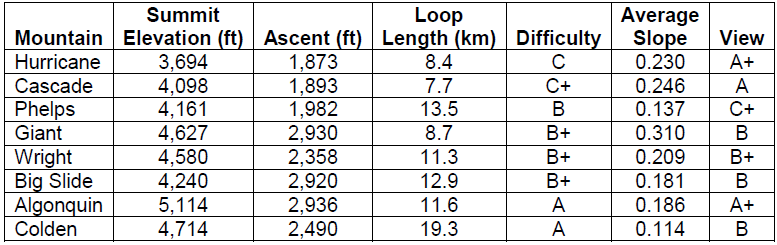 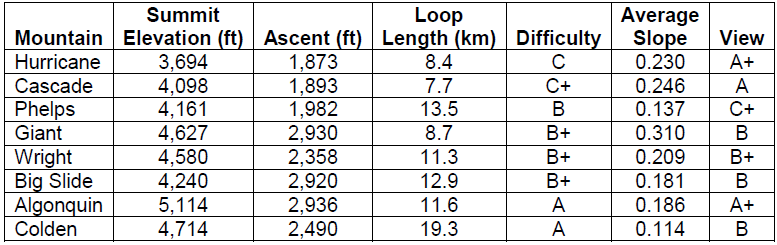 PathfindersThis we are also inviting Pathfinders to join us on the trip. Guide units should note that snowshoes provided by the Venturer Advisor's Forum will only be available to them one week before the hike weekend if they are not all reserved. Otherwise  they must bring their own. Also, any Guiding forms MUST be completed and submitted by the unit, as no paperwork for guides will be done by the event committee. Please note that all standard guidelines for Guides apply on this trip.Further InformationLake Placid Toboggan Chute Approximate Pricing: $10/adult and $5/youth (up to 18) including sled rental. Unlimited rides but expect lineups. Hours: Friday and Saturday 12:00pm - 4:00pm & 7:00pm - 9:00pm, Sunday 12:00pm - 3:00pm ATTENDEE INFORMATION LISTPAYMENT:Number of attendees ________ x $5.00 = __________Number of snowshoes required ____ x $3.00 = ______Number of microspikes required ____ x $2.00 = _____		Total: ______ Cheque made payable to “Scouts Canada Voyageur Council Service Alliance”By signing, or registering online, your group understands the risk involved and will follow safety guidelines and mountain rules, as well as respecting their lodgings and their surroundingsHike Leader:	Date:                               ACCOMMODATION SELECTIONCall each facility or go online for pricing.These are recent rates but subject to change.HOSTELS/CABINSTmax-n-topo’s http://www.tmax-n-topo.com 5046 Cascade Road (Route 73) Lake Placid NY 12946Tel: 518-523-0123Accommodation ranges from individual rooms to 4 bunk rooms.Bunks are $31.50 US per occupant per night (plus taxes)KOA Lake Placid http://koa.com/campgrounds/lake-placid 77 Fox Farm Rd, Wilmington, NY 12997Tel: 518-946-7878Individual cabins ranging in size from 4 to 9 occupants.  You pay for the cabin per night.  Price per occupant is calculated by dividing the cost by the number of occupants. Call Lake Placid KOA for pricing and availability.Keene Valley Hostelhttp://www.keenevalleyhostel.com1755 NYS Route 73, PO Box 541, Keene Valley, NY  12943Tel: 518.576.2030Contact: jakeandrobin@keenevalleyhostel.com Hostel can host up to 10 occupants per night.  Bunk house $30 US per person per night (plus taxes). High Peaks Cycleryhttp://highpeakscyclery.com 2733 Main St, Lake Placid, NY 12946. Tel: 518-523-3764Three bunk rooms sized for 1 x 10 and 2 x 12 occupantsYou pay for the bunk room per night.  Price per occupant is calculated by dividing the cost by the number of occupants. Call for pricing and availability.The Bearfoot Cabinhttp://www.lakeplacid.com/lodging/bearfoot-cabin 161 Mountain View Road, Wilmington, New York 12997Tel: 609-465-9077Can accommodate up to 8 people.  You pay for the cabin per night.  Price per occupant is calculated by dividing the cost by the number of occupants. Call for pricing and availability.  NOTE: Owner prefers booking for 3 consecutive nights where possible but do accommodate weekend bookings of 2 consecutive nights (Fri/Sat)MOTELS/INNSBrookside Motor Innhttp://brooksidemotorinn.com 7 Springfield Rd, Upper Jay, NY 12987Tel: 518-946-8369There are two room sizes: 4-6 persons (2 bedroom/2 bath) 2 person occupancy @ $95 per night and $10 per extra person1-3 persons (1 bedroom/1 bath) 2 person occupancy @ $75 per night, taxes extraYou pay for the suite per night.  Price per occupant is calculated by dividing the cost by the number of occupants. Call for availability.RoosterComb Innhttp://www.roostercombinn.com/rates 3 Market Street Keene Valley, NY 12943518-576-9916Recommend “Spread Eagle” room as it is the largest.  This is a large room with 4 twin beds. 2 can be slid together. 2 shared hallway bathrooms.  Other rooms are available.  Call for availability.Alpine Club of Montreal (ACC Hut)Keene Farmhttp://www.alpineclubofcanada.ca/huts/keene-farm/Contact: http://dev.accmontreal.ca/en/contact-us (Keene Reservations) - Thomas Brady or Erik De Leonhttps://www.alpineclubofcanada.ca/huts/keene-farm/ Pricing:  ACC Members cheaper than non members. per person per night.  Check website for availability*NOTE* Please read the information on this web page:http://www.alpineclubofcanada.ca/facility/booking-huts/#about-rates The Alpine Club prefers to take reservations from members of the ACC club.  If you are not a member of the ACC club, pay in full as soon as you can otherwise you risk being bumped by ACC members who make reservations and pay right away.CAMP GROUNDSADK Wilderness Campgroundhttp://www.lakeplacid.com/camping/adk-wilderness-campground 1002 Adirondack Loj Road, Lake Placid, New York 12946518-523-3441There will be plenty of space.  Call for pricing.KOA Lake Placidhttp://koa.com/campgrounds/lake-placid 77 Fox Farm Rd, Wilmington, NY 12997518-946-7878There will be plenty of space.  Call or go to website for pricing.Alpine Club of Montreal (ACC Hut):  Keene Hut and Campground http://dev.accmontreal.ca/http://www.alpineclubofcanada.ca/huts/keene-farm/Contact: http://dev.accmontreal.ca/en/contact-us (Keene Reservations) - Thomas Brady or Erik De LeonThere will be plenty of space.  Call for pricing as there is a different cost for ACC Members and non-ACC Members.OTHER RESOURCES TO USECabins and Cottageshttp://www.lakeplacid.com/lodging/cabins-cottages Motelshttp://www.lakeplacid.com/lodging/motels National Geographic Maps www.nationalgeographic.com/maps/Olympic Bobsled www.orda.org/newsite/todo/winter/bobsled_luge.php Venturer Advisor Forum http://web.ncf.ca/ad554/announce.htm Lake Placid Toboggan Chute www.northelba.org/government/park-district/toboggan-chute.html The Alpine Club of Canada http://www.alpineclubofcanada.caThe Mountaineer store www.mountaineer.com Alpine Club of Canada Keene Farm http://dev.accmontreal.ca/en/reservations Eastern Mountain Sports www.ems.com Keene Valley Hostel www.keenevalleyhostel.com Whiteface Mountain Ski Resort www.whiteface.com Brookside Motor Inn http://brooksidemotorinn.com/ Gore Mountain Ski Resort www.goremountain.com Canadian Border Services Agency www.cbsa-asfc.gc.ca/whti-ivho/ls-tm-eng.html Jay Peak Ski Resort www.jaypeakresort.com US Border Services http://www.cbp.gov/xp/cgov/home.xml Tmax N Topos Hostelwww.tmax-n-topo.comThe World of Maps www.worldofmaps.com Adirondak Loj http://www.adk.org/page.php?pname=adirondak-loj Rock and River guiding www.rockandriver.com 2019 ADIRONDACK ADVENTURE ATTENDEE LIST2019 ADIRONDACK ADVENTURE ATTENDEE LIST2019 ADIRONDACK ADVENTURE ATTENDEE LIST2019 ADIRONDACK ADVENTURE ATTENDEE LISTGroup:Group:Area:Area:Youth contact:Youth contact:Email:Email:Adult contact;Adult contact;Email:Email:Adult contact cell:Adult contact cell:Home Tel: Home Tel: Note: Both contacts will serve as hike leadersNote: Both contacts will serve as hike leadersNote: Both contacts will serve as hike leadersNote: Both contacts will serve as hike leadersParticipant List :Participant List :Participant List :Participant List :Identify the role of each person attendingIdentify the role of each person attending11Hike LeaderHike Leader22Advisor / Youth / ParentAdvisor / Youth / Parent33Advisor / Youth / ParentAdvisor / Youth / Parent44Advisor / Youth / ParentAdvisor / Youth / Parent55Advisor / Youth / ParentAdvisor / Youth / Parent66Advisor / Youth / ParentAdvisor / Youth / Parent77Advisor / Youth / ParentAdvisor / Youth / Parent88Advisor / Youth / ParentAdvisor / Youth / Parent99Advisor / Youth / ParentAdvisor / Youth / Parent1010Advisor / Youth / ParentAdvisor / Youth / Parent1111Advisor / Youth / ParentAdvisor / Youth / Parent1212Advisor / Youth / ParentAdvisor / Youth / Parent1313Advisor / Youth / ParentAdvisor / Youth / Parent1414Advisor / Youth / ParentAdvisor / Youth / Parent1515Advisor / Youth / ParentAdvisor / Youth / Parent1616Advisor / Youth / ParentAdvisor / Youth / Parent1717Advisor / Youth / ParentAdvisor / Youth / Parent1818Advisor / Youth / ParentAdvisor / Youth / Parent1919Advisor / Youth / ParentAdvisor / Youth / Parent2020Advisor / Youth / ParentAdvisor / Youth / Parent2121Advisor / Youth / ParentAdvisor / Youth / Parent